
Plain Language Academy Calendar 2018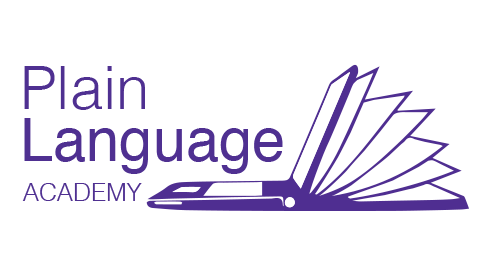 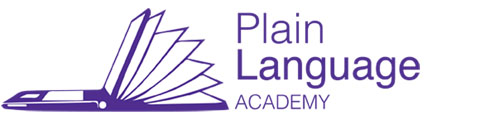 2018 Calendar1. Plain Language Basics—Everything you need for a solid understanding of plain language and its process.
January 2, 2018   $209
2. Audience Awareness—Learn to assess audience needs and meet them successfully.
February 1, 2018  $2093. Plain Language Writing and Editing—Insights on how to effectively plan, write, and edit for clarity.
March 1, 2018 $209

4. Clear Design Practices—Find out how clear layout, information design, and visuals enhance readability.
April 1, 2018  $209
5. Testing and Evaluating—Discover tools and techniques to test for and improve readability and accessibility.
May 1, 2018   $2096. Plain Language Project —Available in 3-D (different) options.Course + Coaching + Consulting combinations.
June 1, 2018   $209Course 6+2= Course+Coaching+Consulting C6_2 $1299Course 6+1= Course+Coaching   C6_1 $609
Five-Course Inclusive Bundle (C1-C5) $899
Advanced: Editing for Plainer Legal Writing – Learn techniques on how to turn legal language into reader-friendly clear language.January 2, 2018   $209Group rates available. Contact us at getintouch@plainlanguageacademy.com2018CourseFeeMarch 13. Plain Language Writing and Editing$209April 14. Clear Design Practices$2091. Plain Language BasicsApril 10Editing for Plainer Legal Writing$209May 15. Testing and Evaluating$2092. Audience AwarenessJune 16. Plain Language Project*$2093. Plain Language Writing and Editing$209Sept 14. Clear Design Practices$2091. Plain Language Basics$209Oct 15. Testing and Evaluating$2092. Audience Awareness$209Nov 16. Plain Language Project*$2093. Plain Language Writing and Editing$2095 Course BundleCourses 1-5$899*Available on demandCourse 6 + Coaching – Code C6_1Course 6 + Coaching + Consulting – Code C6_2$609$12995% GST includedGroup rates on request. Pay online. PayPal or Stripe